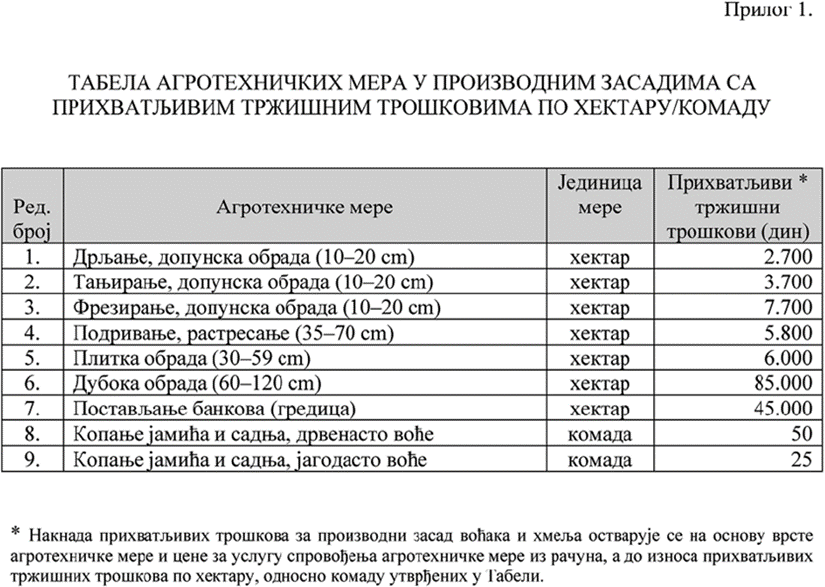 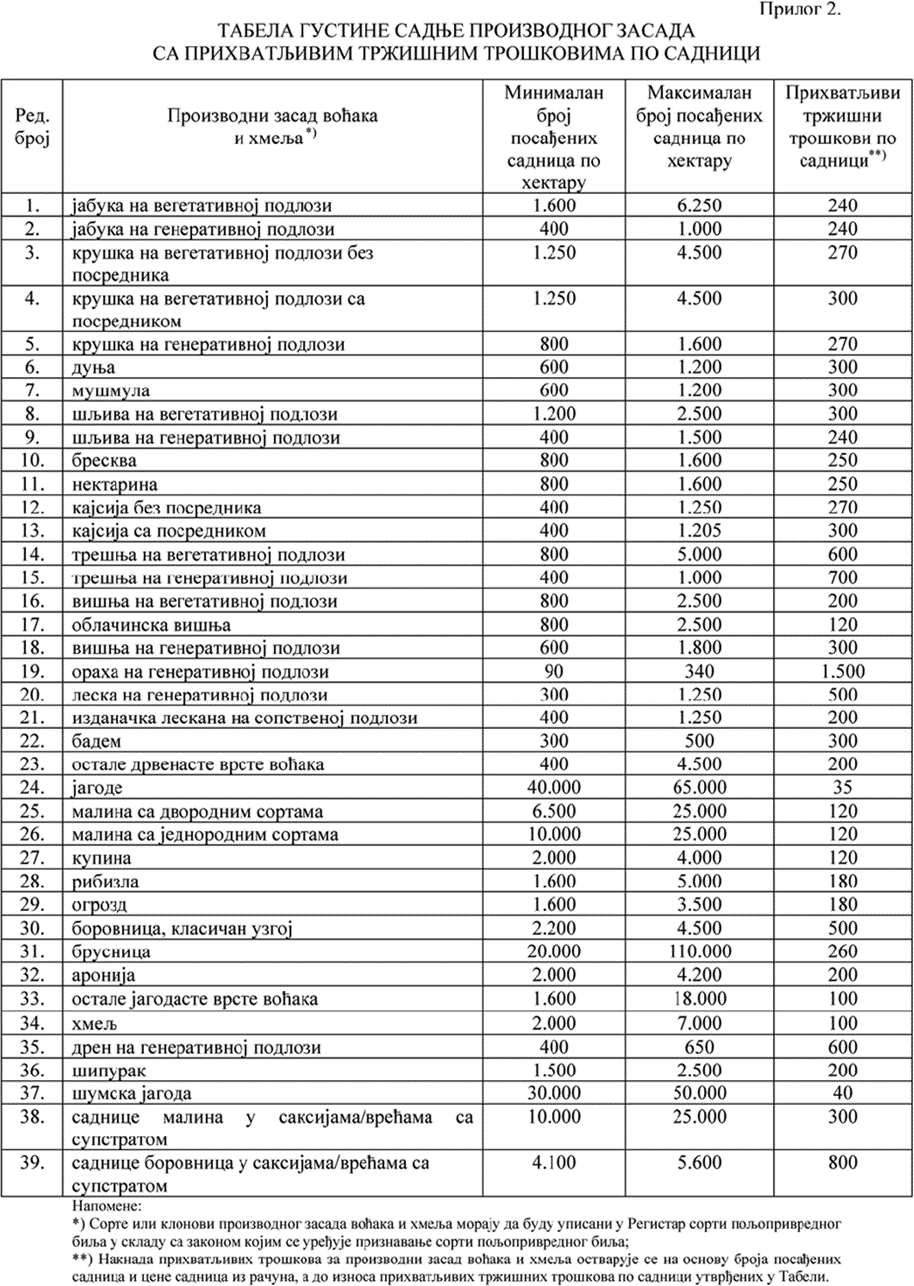 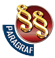 ПРАВИЛНИКО ПОДСТИЦАЈИМА ЗА ИНВЕСТИЦИЈЕ У ФИЗИЧКУ ИМОВИНУ ПОЉОПРИВРЕДНОГ ГАЗДИНСТВА КРОЗ ПОДРШКУ ПОДИЗАЊА ВИШЕГОДИШЊИХ ПРОИЗВОДНИХ ЗАСАДА ВОЋАКА И ХМЕЉА("Сл. гласник РС", бр. 58/2023)